同步练习  园地八能力提升 B一年级上册语文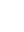        积累运用一、判断正误。1、“水”字的书写规则是“先两边后中间”。（   ）2、“月”字的书写规则是“先外后内”。（  ）3、“问”的最后一笔是竖。（  ）二、选一选，下列词语中不属于新年祝福语的是（用横线画出）：出入平安  新年大吉  财源广进  金光闪闪  吉祥如意三、照样子把句子补充完整。例：老师在学校里教书育人。（     ）在（    ）里（      ）。[来源:Z,xx,k.Com]四、给字词注音。学校         老师      工厂         工人 医院         医生      军队         军人    学生五、把下面的工作的地方和相应的职业连在一起。   超市     银行     餐馆    剧团     公安局    医院[来源:Zxxk.Com]  职员     厨师     演员     警察    护士     收银员六、在下面的句子中填上合适的词语。1、这儿(      )都是树，(      )被群山环抱。2、花园(      )是一个喷水池，喷水池(      )是鹅卵石铺成的小路。七、一字组多词。皮(    )(    )(    )(    )      法(    )(    )(    )(    )边(    )(    )(    )(    )      许(    )(    )(    )(    )处(    )(    )(    )(    )      生(    )(    )(    )(    )八、练一练，写一写。 给家人写祝福的话，首先要想一想你要写给谁，然后想想你有什么祝福要写给他，注意祝福语一定要符合人物的身份，比如写给年迈的奶奶，可以祝福她健康长寿。[来源:Z#xx#k.Com]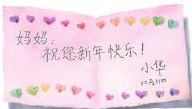    注意参照图示上的贺卡书写格式，把祝福的人写在左上方，顶格写，自己的名字写在右下方，别忘了写上日期。姓名和日期分行写，右对齐。九、按要求完成下列练习。解落（   ）秋叶,能开（   ）月花。过江（  ）尺浪,入竹（   ）竿斜。1.把诗句补充完整，我知道所填词语都是表示（    ）的。2.这首诗实际上是一个谜语，谜底是（    ）。十、课外阅读，提升能力。                     香香的被子大家都在晒被子。小猪的被子是方形的。花猫的被子是圆形的。山羊的被子是三角形的，小兔的被子是心形的。松鼠问：“为什么要晒被子？”小猪说：“秋天把被子晒一晒，冬天盖起来更暖和，更松软。”松鼠爬到晾衣绳上说：“我也要晒被子，我的被子就是_________________。”冬天到了，松鼠把大尾巴盖在身上，她说：“晒过的尾巴真香啊，有一股太阳的味道！”这篇短文一共有（     ）段。请你用①②③......标出来。第二段里有（    ）句话。小动物们的被子是什么形状的？连一连花猫的被子   小兔的被子   山羊的被子    小猪的被子三角形        方形         圆形         心形小动物们为什么要晒被子？用_______画出答案。松鼠的被子是什么？在短文中的横线上写出来。参考答案 积累运用 一、判断正误。二、选一选，下列词语中不属于新年祝福语的是（用横线画出）：三、照样子把句子补充完整。四、给字词注音。xué xiào    lǎo shī  ɡōnɡ chǎnɡ     ɡōnɡ  rén  yī yuàn    yī shēnɡ   jūn duì   jūn rén   xué shēnɡ五、把下面的工作的地方和相应的职业连在一起。六、在下面的句子中填上合适的词语。到处  四处    旁边  两边七、一字组多词。皮(皮球)(皮毛)(皮包)(瓜皮)      法(方法)(法律)(用法)(手法)边(天边)(海边)(边际)(一边)      许(许久)(许可)(容许)(许诺)处(处理)(处所)(住处)(几处)      生(生产)(生病)(生活)(生理)练一练，写一写。九、按要求完成下列练习。1、三  二  千  万  数量[来源:学§科§网Z§X§X§K]2、风十、课外阅读，提升能力。                 1、4    2       2、小猪的被子是方形的。花猫的被子是圆形的。山羊的被子是三角形的，小兔的被子是心形的。3、秋天把被子晒一晒，冬天盖起来更暖和，更松软。晒过的尾巴真香啊，有一股太阳的味道！4、尾巴[来学.科.网Z.X.X.K]